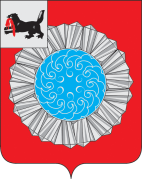 АДМИНИСТРАЦИЯ  СЛЮДЯНСКОГО МУНИЦИПАЛЬНОГО РАЙОНАРАСПОРЯЖЕНИЕг. Слюдянкаот _16.04.2020 г._ № _98-р_О назначении ответственного должностного лица за реализацию приоритетного проекта «Формирование комфортной городской среды» на территории Слюдянского муниципального района	В соответствии с Постановлением Правительства Российской Федерации от 30.12.2017 года № 1710 "Об утверждении государственной программы Российской Федерации "Обеспечение доступным и комфортным жильем и коммунальными услугами граждан Российской Федерации", Постановлением Правительства Иркутской области от 31.08.2017 года № 568-пп "Об утверждении государственной программы Иркутской области "Формирование современной городской среды" на 2018 - 2024 годы", по результатам рабочего совещания в министерстве жилищной политики, энергетики и транспорта Иркутской области 30 января 2020 года с мэрами муниципальных районов, руководствуясь статьями 17, 38, 47 Устава Слюдянского муниципального района, зарегистрированного постановлением Губернатора Иркутской области от 30 июня 2005 года № 303-П, Назначить ответственным должностным лицом за реализацию приоритетного проекта «Формирование комфортной городской среды» на территории Слюдянского муниципального района – главного специалиста отдела стратегического развития управления стратегического и инфраструктурного развития администрации Слюдянского муниципального района Юрину Дарью Владимировну.Разместить настоящее распоряжение на официальном сайте администрации Слюдянского муниципального района http://www.sludyanka.ru/ в разделе «Муниципальные правовые акты/Распоряжения администрации». Контроль за исполнением настоящего распоряжения возложить на вице-мэра, первого заместителя мэра Слюдянского муниципального района Азорина Ю.Н.Мэр Слюдянского муниципального района                                                      А.Г. Шульц                          